HỢP ĐỒNG THẤU CHI Số: 8500LAV2019..………… ngày ………….Căn cứ Bộ luật Dân sự hiện hành;Căn cứ Luật các tổ chức tín dụng hiện hành;Căn cứ quy định hiện hành của Ngân hàng Nhà nước Việt Nam về hoạt động thẻ ngân hàng và hoạt động cho vay của các Tổ chức tín dụng;Căn cứ quy định hiện hành của Agribank về phát hành, quản lý, sử dụng và thanh toán thẻ trong hệ thống Agribank;Căn cứ nhu cầu và khả năng của hai Bên,Hôm nay, ngày …………..……, tại Agribank Chi nhánh tỉnh Thái Nguyên chúng tôi gồm có: Bên A: Agribank chi nhánh tỉnh Thái NguyênĐịa chỉ:	 Số 279, đường Thống Nhất, phường Gia Sàng, thành phố Thái Nguyên, tỉnh Thái Nguyên.Điện thoại: 02083.855179                     Fax: 02803.855353Đại diện: Ông/Bà: ………..…………………..          Chức vụ: Phó Giám đốcQuyết định số ……/QĐ-NHNo-KTKS ngày 03/08/2018 của Giám đốc Agribank chi nhánh tỉnh Thái Nguyên về ủy quyền thực hiện nhiệm vụ, quyền hạn của người đại diện theo pháp luật.Bên B: ……………………………………..Số CMT/Hộ chiếu/Thẻ căn cước công dân: ……………………Ngày cấp: …………………………….  Nơi cấp: ……………..Địa chỉ nơi ở: …………………………………………………………………..Điện thoại:……………………. Số tài khoản thanh toán:…………………..Hai Bên thỏa thuận ký kết Hợp đồng thấu chi với các điều kiện, điều khoản sau: Điều 1. Hạn mức thấu chi  Bên A đồng ý cấp cho Bên B hạn mức thấu chi tài khoản thanh toán số …………….Hạn mức thấu chi: …………………………………(Bằng chữ: ……………………………………………………………)Trường hợp Bên B trả nợ một phần hoặc toàn bộ dư nợ thấu chi, hạn mức thấu chi sẽ tự động lặp lại.Điều 2.  Lãi suất cho vay thấu chi Lãi suất cho vay thấu chi là: …….%/năm tại thời điểm ký hợp đồng. Trường hợp thay đổi lãi suất, Agribank sẽ thỏa thuận với khách hàng nhưng không được vượt trần lãi suất do Ngân hàng Nhà nước quy định trong từng thời kỳ. Trường hợp không đồng ý với mức lãi suất mới, Bên B có thể chấm dứt hợp đồng.Lãi suất quá hạn: Hết thời hạn cấp hạn mức thấu chi, nếu Bên B không thanh toán hoặc thanh toán không đủ dư nợ thấu chi (nợ gốc, lãi và phí phát sinh), Bên A sẽ áp dụng lãi suất quá hạn bằng 150% lãi suất cho vay thấu chi trong hạn.Điều 3.  Thời hạn cấp hạn mức thấu chi Thời hạn cấp hạn mức thấu chi: 12 tháng kể từ ngày …………………. Điều 4.  Bảo đảm tiền vayHình thức bảo đảm tiền vay: Không có bảo đảm bằng tài sản 	Điều 5. Quyền và nghĩa vụ của các Bên Quyền và nghĩa vụ của Bên AQuyền của Bên A:Đề nghị Bên B thanh toán các khoản chi tiêu cùng các khoản lãi và phí phát sinh liên quan đến các giao dịch thấu chi. Hàng tháng, Bên A tự động trích tài khoản thanh toán của Bên B để thu lãi trên dư nợ thấu chi phát sinh trong tháng.Bên A sẽ tự động trích tài khoản thanh toán của Bên Bđể thu nợ thấu chi khi tài khoản thanh toán đăng ký thấu chi của Bên B có tiền.Trường hợp đã quá thời hạn cấp hạn mức thấu chi, nhưng tài khoản thanh toán của Bên B vẫn không đủ tiền để thanh toán, Bên A sẽ tự động tính lãi quá hạn đối với dư nợ thấu chi chưa thanh toán theo mức lãi suất quá hạn. Đồng thời, Bên A có quyền tự động trích tài khoản thanh toán khác của Bên B mở tại Bên A, hoặc đề nghị cơ quan quản lý lao động trích thu nhập hàng tháng của Bên B để thu hồi nợ. Nếu không đủ, Bên A có quyền phát mại tài sản bảo đảm và áp dụng các chế tài khác để thu hồi nợ theo quy định của Agribank và của pháp luật hiện hành.Hủy hạn mức thấu chi trong trường hợp Bên B vi phạm pháp luật, các điều kiện, điều khoản Hợp đồng hoặc có hành vi gian lận, giả mạo. Các quyền khác theo quy định của pháp luật. Nghĩa vụ của Bên A: Tôn trọng và đảm bảo các quyền lợi của Bên B theo hợp đồng. Giữ bí mật về thông tin và tài khoản của Bên B, trừ trường hợp hai Bên có thỏa thuận khác hoặc khi có yêu cầu của cơ quan nhà nước có thẩm quyền. Giải quyết các yêu cầu về tra soát, khiếu nại của Bên B liên quan đến các giao dịch thấu chi của Bên B cũng như liên quan đến việc sử dụng thẻ. Chịu trách nhiệm theo dõi, đôn đốc áp dụng các biện pháp thu hồi nợ đối với Bên B theo quy định hiện hành.Các nghĩa vụ khác theo quy định của pháp luật. Quyền và nghĩa vụ của Bên BQuyền của Bên BSử dụng hạn mức thấu chi được cấp để thực hiện dịch vụ thanh toán trên tài khoản thanh toán.Đề nghị Bên A thay đổi/huỷ hạn mức thấu chi. Khiếu nại Bên A về các phát sinh liên quan đến các giao dịch thấu chi. Các quyền khác theo quy định của pháp luật.Nghĩa vụ của Bên BThanh toán đầy đủ, đúng hạn cho Bên A toàn bộ dư nợ thấu chi, bao gồm nợ gốc, lãi và phí phát sinh có liên quan.Các nghĩa vụ khác trong việc sử dụng thẻ ghi nợ theo quy định của Agribank và quy định của pháp luật.Cam kết không rút tiền mặt đối với hạn mức thấu chi đã được cấp và hoàn toàn chịu trách nhiệm nếu vi phạm cam kết này. Điều 6. Chấm dứt hợp đồngĐơn phương chấm dứt Hợp đồngMột trong hai Bên có quyền đơn phương chấm dứt Hợp đồng trước hạn sau khi đã thông báo cho Bên kia bằng văn bản trước 30 ngày làm việc.Trường hợp Bên B vi phạm pháp luật, các điều kiện, điều khoản Hợp đồng hoặc có các hành vi gian lận, giả mạo thẻ, Bên A có quyền đơn phương chấm dứt Hợp đồng mà không cần thông báo trước cho Bên B. Các trường hợp chấm dứt Hợp đồngCác Bên đơn phương chấm dứt Hợp đồng.Chấm dứt Hợp đồng theo thỏa thuận của hai Bên.Các trường hợp khác theo quy định của pháp luật.Trách nhiệm thanh toán khi chấm dứt Hợp đồng	Trong mọi trường hợp chấm dứt hợp đồng, Bên B có trách nhiệm thanh toán toàn bộ các khoản nợ còn lại cho Bên A.Điều 7. Luật điều chỉnh, giải quyết tranh chấp	Hợp đồng này được thiết lập và điều chỉnh bởi pháp luật Việt Nam. 	Hai Bên xác nhận đã đọc, hiểu rõ và hoàn toàn nhất trí với nội dung Hợp đồng, đồng thời cam kết nghiêm chỉnh thực hiện các điều kiện, điều khoản đã ký. Trường hợp phát sinh tranh chấp trong quá trình thực hiện, hai Bên sẽ trực tiếp thương thảo, giải quyết trên cơ sở thương lượng, hai Bên cùng có lợi. Nếu không tự giải quyết được, một trong hai Bên có quyền chuyển tranh chấp ra Tòa án nhân dân có thẩm quyền để giải quyết. Quyết định của Tòa án có hiệu lực cuối cùng và bắt buộc thi hành đối với các Bên. Án phí do Bên thua kiện chịu.Điều 8. Điều khoản thanh lý Hợp đồng	Hợp đồng này được thanh lý sau khi các Bên hoàn thành đầy đủ các nghĩa vụ theo Hợp đồng, đồng thời toàn bộ khiếu nại, tranh chấp phát sinh đã được giải quyết dứt điểm.Điều 9. Điều khoản thi hànhHợp đồng này có hiệu lực thi hành kể từ ngày ký cho đến khi được thanh lý theo quy định tại Điều 8 của Hợp đồng.Hợp đồng này được lập thành 02 (hai) bản có giá trị pháp lý như nhau, mỗi Bên giữ 01 (một) bản.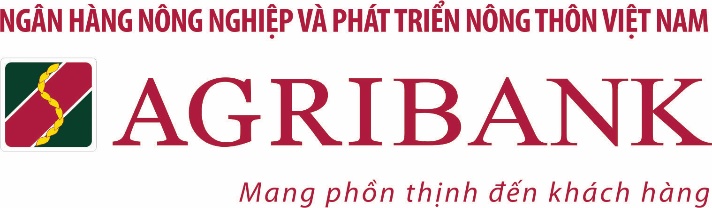           CHI NHÁNH: TỈNH THÁI NGUYÊNMẫu 25/THEThái Nguyên, ngày …… tháng … năm 2019Đại diện Bên ABên B